К А Р А Р                                                             Р Е Ш Е Н И ЕОб утверждении Программы комплексного развития систем коммунальной инфраструктуры в сельском поселении Куганакский сельсовет муниципального района Стерлитамакский район Республики Башкортостан на период 2015-2020 годы и на перспективу до 2025 годаВ соответствии со ст. 17 Федерального закона от 06.10.2003 N 131-ФЭ (ред. от 03.02.2015) "Об общих принципах организации местного самоуправления в Российской Федерации", от 30 декабря 2004 года N 210-ФЗ "Об основах регулирования тарифов организаций коммунального комплекса", Приказом Министерства регионального развития Российской федерации «О разработке программ комплексного развития систем коммунальной инфраструктуры муниципальных образований» от 06.05.2011 г. № 204, заслушав информацию главы сельского поселения Алексеевой М. Н. о принятии Программы комплексного развития систем коммунальной инфраструктуры в сельском поселении Куганакский сельсовет муниципального района Стерлитамакский район Республики Башкортостан на период 2015-2020 годы и на перспективу до 2025 года, Совет сельского поселения Куганакский  сельсовет муниципального района Стерлитамакский район Республики Башкортостан РЕШИЛ: 1. Утвердить Программу комплексного развития систем коммунальной инфраструктуры в сельском поселении Куганакский сельсовет муниципального района Стерлитамакский район Республики Башкортостан на период 2015-2020 годы и на перспективу до 2025 года (Приложение № 1).              	2. Настоящее решение опубликовать на официальном сайте www.str-raion.ru. (страница Куганакского сельсовета), а также не позднее пятнадцати дней с момента опубликования направить для включения в Регистр муниципальных нормативных правовых актов. 4. Контроль за исполнением настоящего решения возложить на постоянную комиссию по развитию предпринимательства, земельным вопросам, благоустройству и экологии Совета сельского поселения Куганакский  сельсовет. Глава  сельского поселения Куганакский сельсоветмуниципального района  Стерлитамакский  район  Республики Башкортостан             	                                        М.Н.АЛЕКСЕЕВА                                         Село Большой Куганак	.	«27»  июля   2015 г.№  38/186БАШКОРТОСТАН РЕСПУБЛИКАЋЫ СТЄРЛЕТАМАК РАЙОНЫ МУНИЦИПАЛЬ РАЙОНЫŒ  КУЃАНАК АУЫЛ СОВЕТЫ АУЫЛ БИЛЄМЄЋЕ ,СОВЕТЫ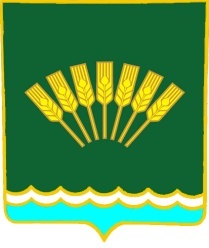  СОВЕТ СЕЛЬСКОГО ПОСЕЛЕНИЯ КУГАНАКСКИЙ СЕЛЬСОВЕТ МУНИЦИПАЛЬНОГО РАЙОНА СТЕРЛИТАМАКСКИЙ РАЙОНРЕСПУБЛИКИ БАШКОРТОСТАН 